Poslanici odgovaraju, u proseku, na svako 20. upućeno pitanje građanaNarodna skupština Republike Srbije je najviše predstavničko telo. Narodni poslanici treba da zastupaju interese svih građana Srbije, osluškuje njihove potrebe i zahteve, predstavljaju ih u Parlamentu, raspravljaju i odlučuju o njima. Predstavnička uloga znači da glas građana treba da se čuje u Parlamentu. Predstavnička uloga Narodne skupštine je, pored kontrolne i zakonodavne, jedna od najvažnijih.U daljoj analizi govorićemo o jednom od mehanizma predstavničke uloge Narodne skupštine - direktnoj komunikaciji građana i narodnih poslanika, odnosno pitanjima koje građani upućuju svojim predstavnicima u Narodnoj skupštini.Upućivanje pitanja putem sajta Narodne skupštineAnaliza zvanične internet stranice Narodne skupštine pokazala je da u okviru nje postoji mehanizam putem kojeg građani mogu da stupe u direktan kontak sa narodnim poslanicima. Putem aplikacije, građani mogu da pošalju pitanja poslanicima putem e-maila.I pored toga, o ovom mehanizmu predstavničke uloge Narodne skupštine ne postoje dovoljno precizni i transparentni podaci.  Na sajtu, nije moguće pronaći nikakve dalje informacije, odnosno nije moguće pronaći podatke o tome koliko su građani zainteresovani da postavljaju pitanja i u kom broju to čine kao i u kojoj meri narodni poslanici odgovaraju na ista. Pored toga, nije moguće pronaći ni kvalitativne podatke o tome da li se i u kojoj meri narodni poslanici angažuju u pogledu rešavanja problema koja im građani upute kroz pitanja. Nedovoljna transparentnost ovih podataka otvara pitanje efikasnosti ovoga mehanizma.Pitanja građana putem sajta “Otvoreni parlament”Od pokretanja Inicijative “Otvoreni parlament”, odnosno od 2012. godine, građani imaju mogućnost da postavljaju pitanja narodnim poslanicima i putem sajta “Otvoreni parlament”. Njihova komunikacija je u potpunosti javna. Građani u svakom trenutku, na profilima svih narodnih poslanika, mogu dobiti informacije kojim narodnim poslanicima je upućeno pitanje, da li su oni odgovorili na ista i ukoliko jesu koliko se, u proseku, čeka na njihov odgovor.Analiza Inicijative “Otvoreni parlament” pokazala je da su, u protekla 22 meseca, odnosno od formiranja aktuelnog 11. saziva, pitanja građana prosleđena na adrese ukupno 244 narodna poslanika. Od tog broja, svega, 20 narodnih poslanika (8%) odgovorilo je na upućena pitanja. 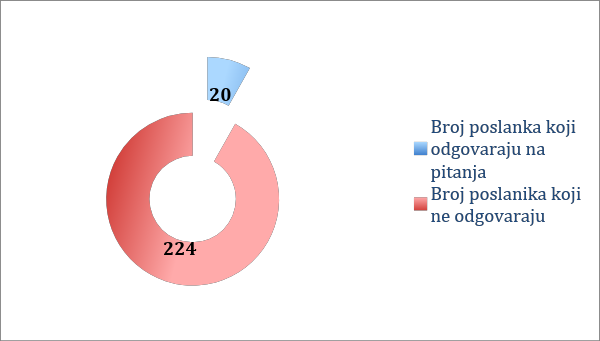 U protekla nepuna 22 meseca aktuelnim narodnim poslanicima, putem sajta “Otvoreni parlament”, prosleđeno je ukupno 625 pitanja.  Pored toga, analiza je pokazala da naši predstavnici u Narodnoj skupštini odgovaraju na tek svako 20. upućeno pitanje od strane građana.  Odgovoreno je na svega 31 pitanje što čini 5% od ukupnog broja. Na preostalih 95% (594) upućenih pitanja građani su ostali uskraćeni za odgovore. 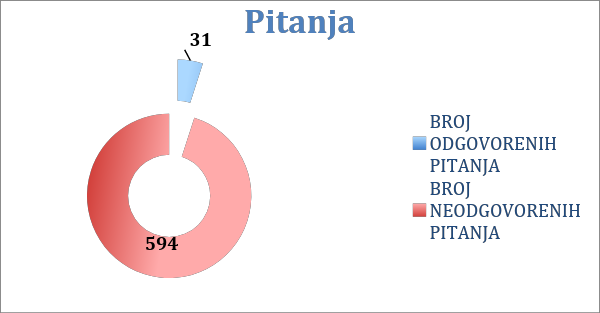 Ukoliko uporedimo ove podatke sa podacima iz prethodnog saziva zaključićemo da poslanici aktuelnog saziva odgovaraju na daleko manji broj pitanja u odnosu na rad prethodnog saziva. Primera radi, 2015. godine narodni poslanici odgovarali su, u proseku, na svako 4. postavljeno pitanje, da bi statistika u narednim godinama opadala, odnosno imamo znatno manje odgovora na upućena pitanja. Najaktivniji narodni poslanici u odgovaranju na poslanička pitanja bili su Miloš Bošković iz PG Dosta je bilo koji je odgovorio na sva upućena pitanja građana (tri pitanja), Marijan Rističević iz PG PS-NS-USS sa četiri odgovora na šest postavljenih pitanja i Marko Parezanović sa tri odgovora na sedan postavljenih pitanja.Narodni poslanici koji su odgovarali na pitanja građanaLista svih narodnih poslanika i odnos postavljenih i odgovorenih pitanjaNarodni poslanikBroj upućenih pitanjaBroj odgovorenih pitanjaMarijan Rističević64Miloš Bošković33 Marko Parezanović73 Vladimir Orlić72Dijana Vukomanović52Milija Miletić22Miroslav Aleksić32Maja Videnović21Boško Obradović71Nenad Konstantinović31Goran Čabradi21Branka Stamenković21Aleksandra Čabraja31Marija Obradović41Dušan Pavlović31Marko Đurišić41Žarko Korać61Aleksandar Jugović51Jadranka Jovanović31Gordana Čomić31Narodni poslanik/caBroj postavljenih pitanjaBroj odgovorenih pitanja1.          Novica Tončev 202.          Nikola Savić 303.          Nikola Jolović 204.          Neđo Jovanović 205.          Nenad Čanak 206.          Nenad Mitrović 207.          Nenad Milić 308.          Nenad Konstantinović 319.          Nenad Božić 2010.       Nemanja Šarović 2011.       Nataša Vučković 3012.       Nataša Mićić 4013.       Nataša Mihailović Vacić 3014.       Nataša (Stanoja) Jovanović 2015.       Nataša (Spasoja) Jovanović 2016.       Nada Lazić 4017.       Muamer Zukorlić 5018.       Muamer Bačevac 1019.       Momčilo Mandić 2020.       Momo Čolakov 2021.       Mladen Lukić1022.       Miroslava Stanković-Đuričić 2023.       Miroslav Lazanski 5024.       Miroslav Aleksić 3225.       Mirko Krlić 3026.       Mirjana Dragaš1027.       Mira Petrović2028.       Miodrag Linta 5029.       Milutin Mrkonjić 3030.       Miloš Bošković 3331.       Milovan Krivokapić 2032.       Milovan Drecun4033.       Milosav Milojević 2034.       Milorad Mirčić 2035.       Milorad Mijatović 2036.       Miljan Damjanović 2037.       Milisav Petronijević 2038.       Milimir Vujadinović 2039.       Milija Miletić 2240.       Miletić Mihajlović 6041.       Milena Ćorilić 2042.       Milena Turk 2043.       Milena Bićanin 5044.       Milanka Karić 2045.       Milanka Jevtović Vukojčić 2046.       Milan Lapčević 3047.       Milan Knežević 2048.       Miladin Ševarlić 2049.       Mihailo Jokić 2050.       Meho Omerović1051.       Marko Đurišić 4152.       Marko Zeljug 2053.       Marko Perezanović 7354.       Marko Atlagić 9055.       Marjana Maraš 3056.       Marinika Tepić 2057.       Marina Risitć 2058.       Marijan Rističević 6459.       Marija Obradović 4160.       Marija Jevđić 2061.       Marija Janjušević 3062.       Maja Videnović 2163.       Maja Mačužić 2064.       Maja Gojković 5065.       Ljupka Mihajlovska 2066.       Ljubiša Stojmirović 8067.       Ljubinko Rakonjac 2068.       Ljubica Mrdaković Todorović 2069.       Ljiljana Mihajlović 2070.       Ljiljana Malušić 2071.       Ljibuška Lakatoš 2072.       Krsto Janjušević2073.       Katarina Rakić 2074.       Jovica Jevtić 2075.       Jovan Palalić 2076.       Josip Broz 2077.       Jelisaveta Veljković 2078.       Jelena Žarić Kovačević 2079.       Jelena Vujić-Obradović 2080.       Jelena Mijatović 2081.       Jasmina Obradović 3082.       Jasmina Nikolić2083.       Jasmina Karanac 2084.       Jadranka Jovanović 3185.       Ivana Stojiljković 2086.       Ivana Nikolić 2087.       Ivana Dinić 2088.       Ivan Manojlović 2089.       Ivan Kostić 2090.       Ivan Bauer 2091.       Igor Bečić  3092.       Vojislav Šešelj2093.       Vojislav Vujić 2094.       Vlado Babić 2095.       Vladimir Đurić 2096.       Vladimir Đukanović 5097.       Hadži Milorad Stošić 3098.       Vladimir Petković 2099.       Grozdana Banac10100.    Vladimir Orlić 72101.    Vladimir Marinković 20102.    Vladan Zagrađanin10103.    Vjerica Radeta10104.    Gorica Gajić 30105.    Vesna Nikolić-Vukajlović10106.    Gordana Čomić 30107.    Vesna Marković10108.    Vesna Marjanović 40109.    Goran Čabradi 21110.    Vesna Ivković 20111.    Veroljub Stevanović 20112.    Veroljub Matić 20113.    Veroljub Arsić40114.    Vera Paunović 20115.    Vera Jovanović 20116.    Tomislav Žigmanov 20117.    Tomislav Ljubenović 20118.    Tijana Davidovac 20119.    Tatjana Macura 20120.    Tanja Tomašević Damnjanović 20121.    Svetlana Nikolić-Pavlović 20122.    Studenka Kovačević20123.    Stefana Miladinović 30124.    Stanislava Janošević 20125.    Goran Ćirić 40126.    Stanija Kompirović30127.    Srđan Nogo 20128.    Goran Nikolić 20129.    Sreto Perić 20130.    Srbislav Filipović20131.    Sonja Vlahović 20132.    Goran Kovačević 20133.    Snežana R. Petrović 20134.    Snežana B. Petrović20135.    Snežana Paunović 30136.    Snežana Bogosavljević-Bošković 30137.    Goran Ješić 20138.    Slaviša Bulatović 20139.    Saša Radulović 40140.    Sanda Rašković Ivić 40141.    Goran Bogdanović 30142.    Ružica Nikolić 20143.    Ratko Jankov 40144.    Radovan Jančić 20145.    Radoslav Milojičić 20146.    Filip Stojanović 20147.    Radoslav Jović 20148.    Radoslav Cokić 20149.    Radmilo Kostić 20150.    Predrag Jelenković 20151.    Fatmir Hasani 40152.    Petar Petrović 20153.    Petar Jojić 20154.    Ostoja Mijailović 20155.    Olivera Pešić 20156.    Olivera Ognjanović 20157.    Olena Papuga 20158.    Ognjen Pantović 20159.    Enis Imamović 30160.    Elvira Kovač 20161.    Duško Tarbuk 20162.    Dušica Stojković 20163.    Dušan Petrović 30164.    Dušan Pavlović 31165.    Dušan Milisavljević10166.    Dušan Borković 20167.    Dušan Bajatović 20168.    Dubravko Bojić 60169.    Dubravka Filipovski 30170.    Dragomir Karić 20171.    Dragoljub Mićunović 30172.    Dragana Kostić 20173.    Dragana Barišić 20174.    Dragan Šormaz 20175.    Dragan Vesović 20176.    Dragan Veljković 20177.    Dragan Savkić 20178.    Dragan Marković 20179.    Dijana Vukomanović 52180.    Desanka Repac 20181.    Dejan Radenković20182.    Dejan Nikolić 30183.    Darko Laketić 30184.    Danijela Stojadinović 20185.    Danica Bukvić 20186.    Dalibor Radičević 20187.    Branko Popović10188.    Branka Stamenković 21189.    Branislav Mihajlović 20190.    Branimir Rančić 20191.    Branimir Jovanović 20192.    Božidar Delić 20193.    Boško Obradović 61194.    Borka Grubor 20195.    Žika  Gojković 20196.    Borisav Kovačević 20197.    Željko Sušec40198.    Bojan Torbica 20199.    Žarko Obradović 50200.    Žarko Mićin 20201.    Žarko Korać 61202.    Bogdan Obradović 60203.    Žarko Bogatinović20204.    Boban Birmančević10205.    Blaža Knežević 20206.    Biljana Pantić Prilja 20207.    Balša Božović 30208.    Balint Pastor20209.    Bajro Gegić20210.    Arpad Fremond 20211.    Ana Čarapić10212.    Ana Stevanović 30213.    Ana Karadžić – 220214.    Aleksandra Čabraja31215.    Đorđe Milićević 30216.    Aleksandra Tomić 40217.    Đorđe Kosanić 30218.    Đorđe Komlenski 20219.    Aleksandra Maletić 20220.    Čedomir Jovanović 30221.    Aleksandra Majkić 30222.    Zvonimir Đokić 20223.    Zvonimir Stević 30224.    Aleksandra Jerkov 110225.    Zoran Živković 30226.    Aleksandra Belačić 20227.    Zoran Radojičić20228.    Zoran Milekić20229.    Zoran Krasić 20230.    Zoran Dragišić 20231.    Zoran Bojanić 20232.    Zoltan Pek 20233.    Aleksandar Šešelj10234.    Zdravko Stanković 20235.    Aleksandar Čotrić 30236.    Aleksandar Stevanović 20237.    Aleksandar Martinović 50238.    Aleksandar Marković  30239. Aleksandar Jugović52240. Mladen Grujić10241. Miroslav Markićević10242. Dragan Jovanović10243. Đorđe Vukadinović10244. Vesna Rakonjac20